Народна песмаЖенидба Врапца ПодунавцаКад се жени Врабац Подунавац,запросио Сеницу девојку;па он скупи господу сватове: кума Свраку дугачкога репа,а прикумка птицу Шеву љуту,старог свата из осоја Жуњу,а девера птицу Ластавицу.Здраво свати дошли по девојкуи здраво се натраг упутили.Кад су били на Косову равном,проговара Сеница девојка:1. Шта је необично у овој песми? _________________________________________________________________________________________________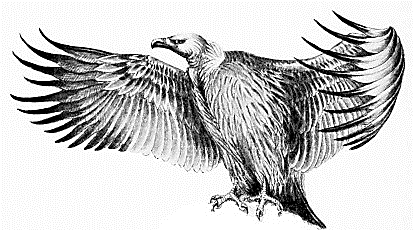 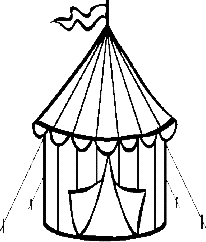 2. Заокружи оно што се у песми помиње: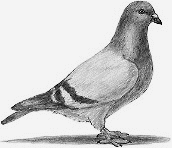 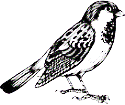 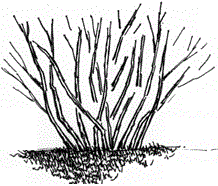 3. Које птице се наводе у овој песми? _____________________________________________________________________________________________4. Којим редом се иначе одигравају свадбени обичаји (упиши бројеве)?__ венчање,   _1._ просидба девојке,   __ свадба,   __ одлазак сватова по младу5. Који део Србије се помиње у песми? _____________________________Где је оно у Србији?    а) На истоку;    б) На западу;    в) На северу;    г) На југу6. Област поред Дунава је Подунавље, а област поред Мораве _____________.Подриње се налази покрај реке _____________, а Посавина поред __________.7. Шта на свадби ради девер, шта ради кум, шта прикумак, а шта стари сват?Народна песмаЖенидба Врапца ПодунавцаКад се жени Врабац Подунавац,запросио Сеницу девојку;па он скупи господу сватове: кума Свраку дугачкога репа,а прикумка птицу Шеву љуту,старог свата из осоја Жуњу,а девера птицу Ластавицу.Здраво свати дошли по девојкуи здраво се натраг упутили.Кад су били на Косову равном,проговара Сеница девојка:1. Шта је необично у овој песми? _________________________________________________________________________________________________2. Заокружи оно што се у песми помиње: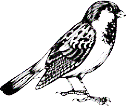 3. Које птице се наводе у овој песми? _____________________________________________________________________________________________4. Којим редом се иначе одигравају свадбени обичаји (упиши бројеве)?__ венчање,   _1._ просидба девојке,   __ свадба,   __ одлазак сватова по младу5. Који део Србије се помиње у песми? _____________________________Где је оно у Србији?    а) На истоку;    б) На западу;    в) На северу;    г) На југу6. Област поред Дунава је Подунавље, а област поред Мораве _____________.Подриње се налази покрај реке _____________, а Посавина поред __________.7. Шта на свадби ради девер, шта ради кум, шта прикумак, а шта стари сват?Narodna pesmaŽenidba Vrapca PodunavcaKad se ženi Vrabac Podunavac,zaprosio Senicu devojku;pa on skupi gospodu svatove: kuma Svraku dugačkoga repa,a prikumka pticu Ševu ljutu,starog svata iz osoja Žunju,a devera pticu Lastavicu.Zdravo svati došli po devojkui zdravo se natrag uputili.Kad su bili na Kosovu ravnom,progovara Senica devojka:1. Šta je neobično u ovoj pesmi? ___________________________________________________________________________________________________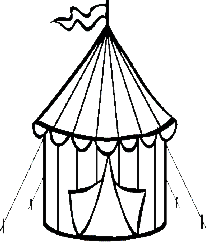 2. Zaokruži ono što se u pesmi pominje: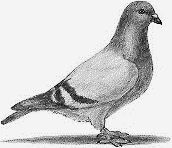 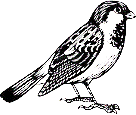 3. Koje ptice se navode u ovoj pesmi? _______________________________________________________________________________________________4. Kojim redom se inače odigravaju svadbeni običaji (upiši brojeve)?__ venčanje,   _1._ prosidba devojke,   __ svadba,   __ odlazak svatova po mladu5. Koji deo Srbije se pominje u pesmi? _______________________________Gde je ono u Srbiji?    a) Na istoku;    b) Na zapadu;    v) Na severu;    g) Na jugu6. Oblast pored Dunava je Podunavlje, a oblast pored Morave ________________.Podrinje se nalazi pokraj reke ________________, a Posavina pored ___________.7. Šta na svadbi radi dever, šta radi kum, šta prikumak, a šta stari svat?Narodna pesmaŽenidba Vrapca PodunavcaKad se ženi Vrabac Podunavac,zaprosio Senicu devojku;pa on skupi gospodu svatove: kuma Svraku dugačkoga repa,a prikumka pticu Ševu ljutu,starog svata iz osoja Žunju,a devera pticu Lastavicu.Zdravo svati došli po devojkui zdravo se natrag uputili.Kad su bili na Kosovu ravnom,progovara Senica devojka:1. Šta je neobično u ovoj pesmi? ___________________________________________________________________________________________________2. Zaokruži ono što se u pesmi pominje:3. Koje ptice se navode u ovoj pesmi? _______________________________________________________________________________________________4. Kojim redom se inače odigravaju svadbeni običaji (upiši brojeve)?__ venčanje,   _1._ prosidba devojke,   __ svadba,   __ odlazak svatova po mladu5. Koji deo Srbije se pominje u pesmi? _______________________________Gde je ono u Srbiji?    a) Na istoku;    b) Na zapadu;    v) Na severu;    g) Na jugu6. Oblast pored Dunava je Podunavlje, a oblast pored Morave ________________.Podrinje se nalazi pokraj reke ________________, a Posavina pored ___________.7. Šta na svadbi radi dever, šta radi kum, šta prikumak, a šta stari svat?